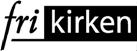 SKJEMA VED ANSETTELSEI DEN EVANGELISK LUTHERSKE FRIKIRKEDette skjemaet skal fylles ut, skannes og sendes til: ansattskjema@frikirken.no Ansettelsen gjelder f.o.m. dato: 			1. ANSATT OPPLYSNINGERNavn:			Postadresse:			E-post:			Telefonnr.: 			 Fødselsnummer (11 siffer): 			2. STILLINGSOPPLYSNINGERStilling:				Arbeidsgiver:				Arbeidssted:				Tiltredelsesdato:				Stillingsandel:				Stillingsart:	Fast 	Vikariat 	Annet  		Forventet slutt/endringsdato (ved vikariat, prosjekt eller midlertidig stilling):	Spesielle avtaler/annen info:	3. INFORMASJON TIL ARBEIDSTAKERDu meldes inn i Frikirkens pensjon og forsikringsordninger. Les informasjonen på lenken under.	 Jeg har lest informasjon på frikirken.no/innmelding om mine forsikringer (Obligatorisk)4. ARBEIDSDYKTIGHETDet erklæres at arbeidstaker er fullt arbeidsdyktig ved sluttdato, dersom det ikke fylles ut noe under (punkt 4). 	 Arbeidstaker var ufør ved ansettelsestidspunkt		 	Hvilken uføregrad: 			5. EGENERKLÆRING FRA ARBEIDSTAKERUndertegnede bekrefter at all informasjonen i skjemaet er korrekt		Underskrift arbeidstaker	Sted, dato6. ERKLÆRING FRA ARBEIDSGIVERUndertegnede bekrefter at all informasjonen i skjemaet er korrekt		Underskrift arbeidsgiver	Sted, dato